هو الأبهی - قد شهد الوجود بانّ ربّک فضّال علی عباده…عبدالبهآءاصلی فارسی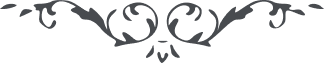 هو الأبهی قد شهد الوجود بانّ ربّک فضّال علی عباده و من اسمائه الرّحمن الرّحيم فاطمئنّ بفضل مولاک و ايقن بموهبة جماله القديم هذا من النّبأ الصّادق کن علی کلّ امرٍ شهيداً  ع ع                         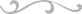 